ΔΙΗΓΗΜΑ    Σήκω! Ξύπνα! Θα αργήσεις, δεν έχεις χρόνο! Πάλι απουσία θα πάρεις!... Ακριβώς έτσι με ξυπνάει η μητέρα μου, το πρωί για το σχολείο, ενώ δεν έχει πάει ούτε έξι και μισή!   Ένα ίδιο πρωινό ξύπνημα, το πρωί της Δευτέρας ήταν ανυπόφορο! Την Κυριακή το βράδυ, δυστυχώς για ‘μένα, είχα πάει σε ένα πάρτι  που  διοργάνωσε το σχολείο μου! Όμως είχα ξεχάσει να διαβάσω το Σάββατο για το διαγώνισμα τετραμήνου στα Αρχαία! Και το θυμήθηκα λίγο πριν πάω στο σχολείο! Ευτυχώς το μάθημα των Αρχαίων ήταν την τελευταία ώρα κι έτσι πρόλαβα να κάνω έστω και μία μικρή ανάγνωση!   Την ώρα που είχαμε το διαγώνισμα είχα ένα άγχος που δεν περιγράφεται! Είδα την κυρία να μπαίνει στην τάξη και προσπαθούσα να διακρίνω τι κρατάει!    Τελικά κρατούσε κάποια φυλλάδια, τα οποία ήταν τα διαγωνίσματα. Ξαφνικά ακούω το όνομά μου,… με φώναξε η κυρία για να μοιράσω τα φυλλάδια…’’Δημητράκη, έλα να μοιράσεις τα διαγωνίσματα!’’. Πήγα να τα μοιράσω και έτρεμαν τα χέρια μου, αλλά καθώς τα μοίραζα κοιτούσα και λίγο τα θέματα, τα οποία ήταν τα εξής:ΘΕΜΑ 1:Να τονίσετε τις παρακάτω λέξεις, όπου χρειάζεται; ελπίζω, πράττω, ικετεύω, κόπτω, χαρίζω.    Τις τόνισα,…αλλά αποδείχτηκε πως είχα κάποια μικρά λαθάκια! Το δεύτερο θέμα ήταν αυτό:ΘΕΜΑ 2:Να μετατρέψετε τις λέξεις του θέματος 1 στον Παρατατικό και τον Αόριστο:…… Εντάξει, όταν τα έγραφα μου φάνηκαν αρκετά εύκολα, αλλά είχα κάνει, αν όχι όλη, την μισή άσκηση λάθος! Κατόπιν το θέμα τρία:ΘΕΜΑ 3:Μετάφρασε τις παρακάτω προτάσεις:….Είχε κάποιες προτάσεις στα αρχαία… Εύκολες…τουλάχιστον αυτή την άσκηση την είχα ολόσωστη! Το θέμα τέταρτο και τελευταίο:…ΘΕΜΑ 4:Να συντάξεις τις προτάσεις από το θέμα 3:…Εκεί έκανα ό,τι μπορούσα….κανένα σωστό!    Δεν ήμουνα ο μόνος στην τάξη, που δεν είχε διαβάσει για το διαγώνισμα! Κανείς δεν ξεπέρασε το δεκαπέντε, εκτός από τον απουσιολόγο, τον Αντώνη, που πήρε δυο βαθμούς παραπάνω από εμάς! Εγώ για την ακρίβεια πήρα έντεκα, και η κάθε άσκηση έπιανε πέντε μονάδες! Αν μπορούσα να γυρίσω τον χρόνο πίσω,  δεν θα πήγαινα στο πάρτι, ενώ θα μπορούσα αυτές τις τρείς ώρες να διαβάσω, για  το διαγώνισμα αρχαίων!    Τελικά, αυτή η φράση που λένε: ‘Ποτέ μην αφήνεις για μετά, αυτό που μπορείς να κάνεις τώρα!’ ,είναι πολύ σωστή! Αν μου  τύχει ξανά αυτό, πιστεύω πως δεν θα πάω πάλι αδιάβαστος! Επίσης σε αυτό το σημείο ταιριάζει και η φράση: ‘Το πάθημα γίνεται μάθημα!’ , γιατί αυτό συνέβη και σε εμένα!... 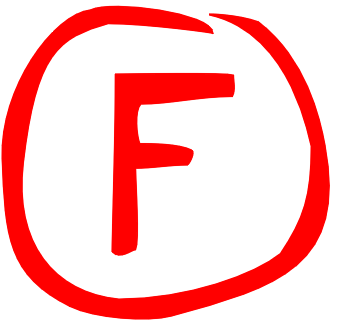 